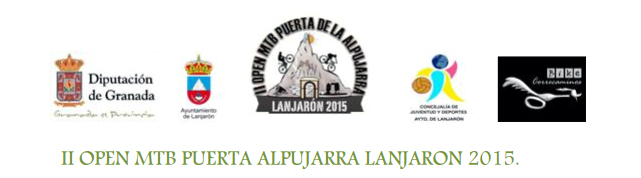 AYUNTAMIENTO DE LANJARÓN    			                DEPARTAMENTO DE COMUNICACIÓN Y PRENSANOTA DE PRENSAFrancisco Javier Poza y Rocío Martín, líderes tras la etapa contrarrelojEl jienense defenderá una ventaja de algo más de un minuto en la etapa final, media maratón de 39 kilómetrosMartín y Marga Fullana se jugarán el título en la exigente etapa de mañana domingoLanjarón, 2-4-15. El jienense Francisco Javier Poza (FS Bike) y la granadina Rocío Martín (Vicma Bike Team) son los primeros líderes de la clasificación general del II Open Puerta de la Alpujarra de mountain bike, que desde hoy se celebra en Lanjarón, con la participación de 520 ciclistas llegados de todo el territorio nacional. Poza se impuso en la contrarreloj individual con un tiempo de 15:52, 33 segundos más rápido que el segundo Francisco Javier Macías (16:25) y 46 por delante del tercero, José Carlos Macías (16:38). En mujeres las tres grandes favoritas ya están arriba en la clasificación general. La campeona de España y granadina Rocío Martín marcó el mejor tiempo con 19:25, seguida de la cinco veces campeona del mundo, Marga Fullana (19:46) y de la gallega Lucía Vázquez (21:52).La contrarreloj individual tuvo un recorrido semiurbano de 6 kilómetros, con un trazado muy exigente y un desnivel acumulado de 390 metros. De cara a la media maratón de mañana, los tiempos realizados en la crono se multiplicarán por dos. Así, el actual líder llegará con una ventaja de 1:06 sobre Francisco Javier Macías y de 1:32 sobre el hermano de éste, José Carlos Macías. En mujeres, Rocío Martín partirá con 42 segundos sobre Marga Fullana y con 4’54” sobre Lucía Vázquez. Aunque en la etapa de 39 kilómetros todo puede pasar, da la sensación que Martín y Fullana se jugarán el título en mujeres.El ambiente vivido en Lanjarón en torno a la prueba está siendo espectacular. Los establecimientos hoteleros del municipio están a tope de ocupación y el pueblo se ha volcado con una carrera que, pese a llevar sólo dos ediciones disputándose, está cada vez más consolidada en el circuito nacional y se considera ya una de las más bonitas e importantes de España. El retorno económico para los comercios de Lanjarón está estimado en más de 35.000 euros.La etapa que decidirá la prueba partirá a las 10:00  horas desde la Plaza de la Constitución y, tras un breve recorrido neutralizado, comenzarán pronto las hostilidades. El desnivel acumulado  que se ascenderá durante los 39 kilómetros es de 1.630 metros y durante el recorrido habrá dos ascensiones muy duras y unas bajadas espectaculares. “Es un recorrido muy duro y muy técnico, y que le va a encantar a todos los participantes”, advierte el ciclista local y organizador Manuel Lozano ‘Pontanillas’, que partirá en la general cuarto, tras firmar una gran crono en la tarde de hoy,  y quedar segundo en la categoría Master 30.La organización ha previsto 10.000 euros en premios, casi todos en especie, para los mejores de todas las categorías, amén de obsequiar a todos los participantes con multitud de regalos y recuerdos.En la jornada de hoy se ha celebrado, además de una merienda cañonera a base de buñuelos y chocolate, una exhibición de trial bici con la presencia de los campeones de España Jero Fernández y Joaquín Chacón. Mañana el fin de fiesta será una gran paella para 1.000 personas.RESULTADOS POR CATGORÍAS CRONO INDIVIDUALÉlite masculinoFrancisco Javier Poza: 15:52José Carlos Macías: 16:383- Antonio José Cardona: 16:55Élite femeninoRocío Martín: 19:25Marga Fullana: 19:46Lucía Vázquez: 21:52Máster 30 MasculinoFrancisco Javier Macías: 16:25Manuel Lozano: 16:503: Sergio Cano: 17:20Máster 30 FemeninoEstefanía Gámez : 23:06Rocío Alconchel: 25:46Esther Santos: 27:15Sub23 1: Francisco José Cobos; 2: Alberto Mingorance; 3:José Manuel CayuelaMáster 40 masculino1:Carlos Alberto Guillén; 2: Jesús Contreras; 3: Manuel MartínezMáster 40 femenino1: Silvia MendíaJunior1: Ignacio Blanco; 2: Raúl Bermúdez; 3: Miguel GonzálezMáster 501: Eustaquio Ureña; 2: Gregorio Blanco; 3: Jerónimo CayuelaMáster 601: Antonio Segura; 2: Eduardo Peso; 3: Lorenzo PecoCadetes1: Aarón Lozano; 2: Manuel Romero; 3: Miguel Ángel HerreraCadetes femenino1: Jara Vázquez-